DEPARTAMENTO DE MATEMÁTICA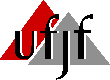 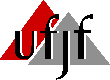 PLANO INDIVIDUAL DE TRABALHO ( PIT)Quadro 1 – Disciplinas:Colocar o número de horas-aula previsto para os períodos letivos. No mínimo 8 horas-aula e no máximo 20 horas-aula para os regimes de 40 horas e DE. (Art.6° §I da Resolução 70/95 CEPE)Quadro 2 - Preparação de aulas, correção de trabalhos, etc.: (Resolução 54/92 CEPE Art.12 §I e §II)na graduação, computar tantas horas quantas forem as horas-aula para preparação de aula, correção de trabalhos de verificação de aproveitamento e atendimento a alunos.na pós-graduação, computar duas vezes o número de horas-aula para preparação de aula, correção de trabalhos de verificação de aproveitamento e atendimento a alunos.Obs: Qualquer mudança nesta regra dependerá da aprovação prévia do colegiado do Departamento de Matemática como previsto no Art. 8° da Resolução 70/95 CEPE.Quadro 3 - Orientação de alunos:alocar até 2 (duas) hora para cada aluno de Monitoria.alocar até 4 (quatro) horas para cada aluno de Iniciação Científica, Trabalho de Conclusão de Curso, PICME, Treinamento Profissional e Especialização.alocar até 8 (oito) horas para cada orientação/supervisão/coorientação de mestrando, doutorando e pós-doutorando.Quadro 4 - Pesquisa:As horas a serem alocadas para Pesquisa devem ser tantas quantas forem previstas nos Planos de Trabalho dos Projetos de Pesquisa devidamente aprovados nos órgãos competentes (Art. 6° §IV da Resolução 70/95 CEPE).Podem ser contabilizados (exemplos):Participação em congressos.Organização de eventos científicos.Parecerista de periódicos.Elaboração de projetos.Quadro 5 - Extensão:As horas a serem alocadas para Extensão devem ser tantas quantas forem previstas nos Planos de Trabalho dos Projetos de Extensão devidamente aprovados nos órgãos competentes (Art. 6° §IV da Resolução 70/95 CEPE). Ou seja, todo Projeto de Extensão deve ser registrado na UFJF.Obs: O PIBID também é lançado no campo referente a projeto de extensão.Quadro 6 - Autocapacitação: Indicar apenas programas com, no mínimo, 360h.Quadro 7 - Encargos administrativos: Limite de horas para cada cargo é listado abaixo:Cargos de direção – 40 (quarenta) horas.Cargos de vice direção – 8 (oito) horasChefia de departamento – 30 (trinta) horas.Subchefe – 6 (seis) horasCoordenação de Curso – 30 (trinta) horas.Vice-coordenador – 6 (seis) horas.Comissão Permanente de Avaliação Docente do DM – 4 (quatro) horasMembro de Colegiado de cursos de graduação e pós-graduação e NDE – 1 (uma) hora.ObservaçõesO número de horas para reuniões em Colegiados que se tem assento por causa do cargo administrativo já está computado nas horas referentes ao cargo.Deve ser relatado o cargo administrativo e o período de exercício deste.Quadro 8 – Reunião de Departamento – 1 (uma) horaDemais atividades – limite de horas:Atividades extras relacionadas ao trabalho remoto, enquanto durar a suspensão das atividades presenciais em decorrência da pandemia do COVID19 – 10 (dez) horasOutras reuniões – 3 (três) horasCursos de capacitação da PROGEPE – colocar a média semanal de acordo com a carga horária do cursoOrganização de eventos do DM (sem projeto) – 1 (uma) hora.Banca de elaboração do PISM – 2 (duas) horas.Banca de correção do PISM – 1 (uma) hora.Coordenação das disciplinas padronizadas – 4 (quatro) horasCoordenação das tutorias de disciplinas padronizadas – 2 (duas) horas.Coordenação das monitorias de disciplinas padronizadas – 2 (duas) horas.Comissões da pós-graduação – 1 (uma) horaProdução de material didático de conteúdo pertinente às atividades do DM:Texto inédito - até 10 (dez) horas/semana, com o limite máximo de 1 (um) textoMaterial audiovisual - no máximo 10 (dez) horas/semanaDisponibilidade para o Departamento de Matemática - 1 (uma) hora:Bancas de Seleção de Substituto ou Concurso PúblicoBancas de Avaliação ou ConclusãoComissão para avaliação de estágio probatório.Comissões eleitoraisComissões de Sindicância ou Processo Administrativo DisciplinarOutrosSERVIDORSERVIDORMATRÍCULA SIAPEE-MAILE-MAILTELEFONEUNIDADEDEPARTAMENTODEPARTAMENTODESCRIÇÃO DE ATIVIDADESNÚMERO DEHORAS SEMANAIS1. Ministração de aulas (disciplinas)2. Preparação de aulas, correção de trabalhos, etc., por disciplina3. Orientação de alunos (dissertação/tese; monografia/estágio graduação; monitoria/iniciação científica; outros)4. Pesquisa (projeto/tipo de envolvimento)5. Extensão (projeto/atividade e tipo de envolvimento)6. Autocapacitação (indicar apenas programas com, no mínimo, 360h)7. Encargos administrativos (exercício de cargo em comissão e período de duração)8. Reunião do DM – 1 (uma) hora Demais atividades (especificar)TOTAL DE HORAS (coincidir com a carga correspondente ao regime de trabalho pretendido)EXECUÇÃODA PROPOSTADA PROPOSTAInício:/	/	Término:/	/	Término:/	/EmEm/	//	//	/DocenteDocenteAPROVAÇÃO - reunião do Colegiado do Departamento.Em	/	/Chefe do DepartamentoAPROVAÇÃO - reunião do Conselho da Unidade.APROVAÇÃO - reunião do Conselho da Unidade.APROVAÇÃO - reunião do Colegiado do Departamento.Em	/	/Chefe do DepartamentoEm	/	/Diretor da Unidade